RvZxq wek¦we`¨vjq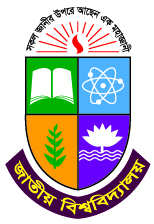 MvRxcyi-1704m~Î: 10(761)RvZx:we:/†iwR:/A¨vKv:/AbjvBb fwZ© (Ask)/2015/1325                                  	      ZvwiL: 12 Rvbyqvwi 2016 2015-2016 wk¶ve‡l© 1g el© mœvZK (m¤§vb) †kªYxi wiwjR w¯ø‡ci †gav ZvwjKv cÖKvk I fwZ© wbðqb m¤úwK©Z Riæix weÁwß RvZxq wek¦we`¨vj‡qi 2015-2016 wk¶ve‡l© 1g el© ¯œvZK (m¤§vb) fwZ© Kvh©µ‡gi wiwjR w¯ø‡ci †gav ZvwjKv 14 Rvbyqvwi 2016 Zvwi‡L cÖKvk Kiv n‡e| D³ djvdj SMS (nu<space>athn<space>roll no UvBc K‡i 16222 bv¤^v‡i send Ki‡Z n‡e) Gi gva¨‡g GKB w`b weKvj 4Uv †_‡K Ges I‡qemvB‡U (www.nu.edu.bd/admissions  A_ev admissions.nu.edu.bd) ivZ 9Uv †_‡K cvIqv  hv‡e| 2015-2016 wk¶ve‡l© 1g el© mœvZK (m¤§vb) †kªYxi fwZ© Kvh©µ‡g wiwjR w¯ø‡ci fwZ© wb‡gœv³ mgqm~Px Abyhvqx m¤úbœ Ki‡Z n‡em~Î: 10(761)RvZx:we:/†iwR:/A¨vKv:/AbjvBb fwZ© (Ask)/2015/1325                                       	 ZvwiL: 12 Rvbyqvwi 2016                                                                 Abywjwc:1| cwiPvjK, Z_¨ I cÖhyw³ (AvBwmwU) `ßi, RvZxq wek¦we`¨vjq (I‡qemvB‡U cÖKv‡ki cÖ‡qvRbxq e¨e¯’v MÖn‡Yi Aby‡iva Kiv n‡jv)2| cwiPvjK (fvicÖvß), A_© I wnmve, RvZxq wek¦we`¨vjq3| cwiPvjK (fvicÖvß) Rbms‡hvM, Z_¨ I civgk© `dZi, RvZxq wek¦we`¨vjq (Kj †m›Uvi, B‡jKUªwbK wgwWqv I ˆ`wbK cwÎKvq cÖKv‡ki cÖ‡qvRbxq e¨e¯’v MÖn‡Yi Aby‡iva Kiv n‡jv)4| mwPe, fwZ© I †iwR‡÷ªkb †mj, RvZxq wek¦we`¨vjq5| wmwbqi wm‡÷g Gbvwj÷, fwZ© I †iwR‡÷ªkb †mj, RvZxq wek¦we`¨vjq6| mwPe, fvBm P¨v‡Ýji `dZi, RvZxq wek¦we`¨vjq7| mnKvix †iwR÷ªvi, †cÖv-wfwm (GKv‡WwgK) `dZi, RvZxq wek¦we`¨vjq8| Awdm KwcDc-‡iwR÷ªvi (Abvm©)mœvZKc~e© wk¶v welqK ¯‹zjRvZxq wek¦we`¨vjqMvRxcyi-1704µwgKweeiYZvwiLK)wiwjR w¯ø‡ci †gav ZvwjKvq ¯’vb cÖvß wk¶v_x©‡`i AbjvB‡b P~ovšÍ fwZ© dig c~iY Kivi ZvwiLwiwjR w¯ø‡c fwZ©i Av‡e`b dig c~i‡Yi Rb¨ Av‡e`bKvix‡K wbw`©ó I‡qemvB‡U (www.nu.edu.bd/admissions A_ev admissions.nu.edu.bd)  Honours Tab Select K‡i Honours Applicant's Login Ack‡b wK¬K Ki‡Z n‡e Ges website-G cÖ`wk©Z Z_¨ Q‡K cÖv_©xi †ivj I wcb b¤^i mwVKfv‡e Gw›Uª w`‡Z n‡e| 14/01/2016†_‡K21/01/2016L)wkÿv_©x‡`i c~iYK…Z P~ovšÍ fwZ© dig wcÖ›U K‡i †iwR‡÷ªkb wdmn (fwZ© wb‡`©wkKvi 11 bs Aby‡”Q` Abyhvqx) mswkøó K‡j‡R Rgv †`qvi ZvwiL16/01/2016†_‡K23/01/2016M)mswkøó K‡jR KZ©„K wiwjR w¯ø‡ci †gav ZvwjKvq ¯’vb cÖvß wk¶v_©x‡`i fwZ© wbðq‡bi ZvwiL16/01/2016†_‡K24/01/2016N)mswkøó K‡jR KZ©„K wiwjR w¯ø‡ci †gav ZvwjKvq fwZ©K…Z wk¶v_©x‡`i †iwR‡÷ªkb wdÕi wba©vwiZ Ask (fwZ© wb‡`©wkKvi 11 bs Aby‡”Q` Abyhvqx) Ò†mvbvjx †mevÓ Gi gva¨‡g mswkøó Lv‡Z †h †Kvb †mvbvjx e¨vs‡Ki kvLvq Rgv †`qvi ZvwiLmswkøó K‡jR Login Gi gva¨‡g Admission Payment Info (Hons.) Ack‡b wK¬K K‡i Pay Slip WvDb‡jvW Ki‡e| Pay Slip Gi wcÖ›U Kwc wb‡q †h †Kvb Ô†mvbvjx †mevÕ cÖ`vbKvix wbKU¯’ †mvbvjx e¨vsK kvLvq Rgv w`‡q iwk` msMÖn Ki‡Z n‡e|25/01/2016†_‡K26/01/2016`„wó AvKl©Ymswkøó K‡jR KZ©„cÿ‡K 2015-2016 wk¶ve‡l© 1g el© ¯œvZK (m¤§vb) fwZ© Kvh©µ‡g wiwjR w¯ø‡ci †gav ZvwjKvq ¯’vb cÖvß wkÿv_©x‡`i fwZ© di‡g cÖ`wk©Z mKj Z_¨ I Qwe (cÖv_©x‡`i mb`cÎ I b¤^icÎ Abyhvqx) hvPvB K‡i P~ovšÍ fwZ© wbðqb Ki‡Z n‡e| †Kvb cÖv_©xi fwZ© di‡g cÖ`wk©Z Z_¨ I Qwe‡Z AmsMwZ ev Mowgj cwijwÿZ n‡j mswkøó K‡jR KZ©„cÿ‡K wkÿv_©xi fwZ© wbðqb bv K‡i AbwZwej‡¤^ welqwU wjwLZfv‡e Wxb, ¯œvZKc~e© wkÿv welqK ¯‹zj eivei Rvbv‡Z n‡e|`„wó AvKl©Ymswkøó K‡jR KZ©„cÿ‡K 2015-2016 wk¶ve‡l© 1g el© ¯œvZK (m¤§vb) fwZ© Kvh©µ‡g wiwjR w¯ø‡ci †gav ZvwjKvq ¯’vb cÖvß wkÿv_©x‡`i fwZ© di‡g cÖ`wk©Z mKj Z_¨ I Qwe (cÖv_©x‡`i mb`cÎ I b¤^icÎ Abyhvqx) hvPvB K‡i P~ovšÍ fwZ© wbðqb Ki‡Z n‡e| †Kvb cÖv_©xi fwZ© di‡g cÖ`wk©Z Z_¨ I Qwe‡Z AmsMwZ ev Mowgj cwijwÿZ n‡j mswkøó K‡jR KZ©„cÿ‡K wkÿv_©xi fwZ© wbðqb bv K‡i AbwZwej‡¤^ welqwU wjwLZfv‡e Wxb, ¯œvZKc~e© wkÿv welqK ¯‹zj eivei Rvbv‡Z n‡e|`„wó AvKl©Ymswkøó K‡jR KZ©„cÿ‡K 2015-2016 wk¶ve‡l© 1g el© ¯œvZK (m¤§vb) fwZ© Kvh©µ‡g wiwjR w¯ø‡ci †gav ZvwjKvq ¯’vb cÖvß wkÿv_©x‡`i fwZ© di‡g cÖ`wk©Z mKj Z_¨ I Qwe (cÖv_©x‡`i mb`cÎ I b¤^icÎ Abyhvqx) hvPvB K‡i P~ovšÍ fwZ© wbðqb Ki‡Z n‡e| †Kvb cÖv_©xi fwZ© di‡g cÖ`wk©Z Z_¨ I Qwe‡Z AmsMwZ ev Mowgj cwijwÿZ n‡j mswkøó K‡jR KZ©„cÿ‡K wkÿv_©xi fwZ© wbðqb bv K‡i AbwZwej‡¤^ welqwU wjwLZfv‡e Wxb, ¯œvZKc~e© wkÿv welqK ¯‹zj eivei Rvbv‡Z n‡e|  ¯^vÿwiZ/- (cÖ‡dmi W. †gvev‡k¦iv Lvbg)Wxb, ¯œvZKc~e© wk¶v welqK ¯‹zjm`m¨ mwPe, ¯œvZK (m¤§vb) fwZ© cix¶v cwiPvjbv g~j KwgwU†dvb : 9291068, Kj †m›Uvi: 09614016429, d¨v·-9291072B-‡gBj- deanug@nubd.info